Production costs and revenueSome production costs remain exactly the same whatever the level of ______________. These are called ______________ _______________. Examples of these include __________________, ___________________, _________________ and ________________. They still have to be met if the firm produces __________________.These ________________ costs do vary with output and are called ______________ ____________________. Examples of these are _______ _________, ________________, _______________ and ___________________.The cost to a firm of producing over a period of time is called ___________ ______. Total costs can be worked out by adding ___________ ___________ and __________ ______________ together.TC = ____ + VC.The ______________ _______________ of production is the cost of producing a single unit of _____________. The formula for calculating _____________ ____________ is given by: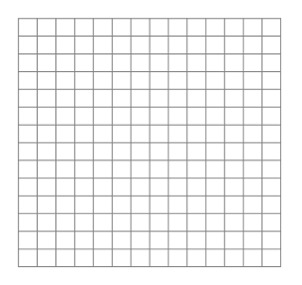 AC = TC/ QP (_______ ________ = _______ ______ divided by __________ _______)The average costs of a business are can be represented as a ___ shape. See the diagram to the left (don’t forget to label!)The reason that it is _____ shaped is because as output increases, average costs _____ at first, reach a ________________ and then begin to __________.The amount of money a firm receives from selling its output is called ____________ ______________. This is price (not to be confused with the _______ of a good!) multiplied by the number of _____________ sold.TR = P x ___One of the main reasons why firm calculate their _____________ and ______________. Is to work out how much _____________ or ______________ made. Profit is the difference between _______________ and _____________ _____________.P = R - ____Production		variable costs		labor			raw materialsU			Average cost			quantity produced	‘U’Total revenue	cost				units			revenueFuel			fall				minimum		riselabor			output				fixed costs		Total costsRent			business rates		insurance		interest paymentsC			profit				loss